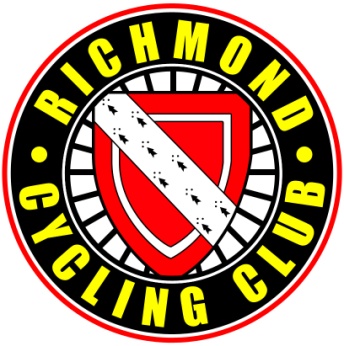 Swaledale 24 Mile Hilly TT (SPOCO)				(Promoted for and on behalf of Cycling Time Trials under their rules and regulations)					          Saturday 18th May 2019, Start Time 10:00Details of the event.The HQ is at Richmond School , Darlington Road, Richmond (DL107BQ) in the Sports Hall area, to the left of the main building as you enter the car park. Toilets and showers are availableNumbers only available at the event HQ and not at the start. All riders will be required to sign on to collect their number and sign out again when handing number back. Sign on and numbers available from 0830.Event Secretary:  David Clark 8, Pinder Close, 07403 012032Approved Time keeper: Bill MillenStart sheet prepared by:  Andy CosgroveOne course warning is for traffic and especially at the junction of the Redmire Road and Whipperdale Bank. This is a fast section of road which we join from the moor descent on a fast left turn. No vehicles apart from the event officials to be parked in the vicinity of the start. There is public parking very close to the start area in the Round Howe car park (parking fees apply).No warming up on the course while the event is in progress.Please note this is a challenging course and select the appropriate gearing.It is recommended that a hard cycling helmet is worn and a rear warning light is displayed.Prizes:	1st £40 + Trophy,2nd £303rd £20 4th £155th £10, 1st Road Bike Cat £101st Vet 40 (outside 1st 5)1st Vet 50 £10 (outside 1st 5)1st Junior £101st Juvenile £10, 1st Lady £10, Event Secretary:  David Clark 8, Pinder Close, 07403 012032Approved Time keeper: Bill MillenStart sheet prepared by:  Andy CosgroveSwaledale Trophy Time Trial Route – Course T243 (Anticlockwise Loop)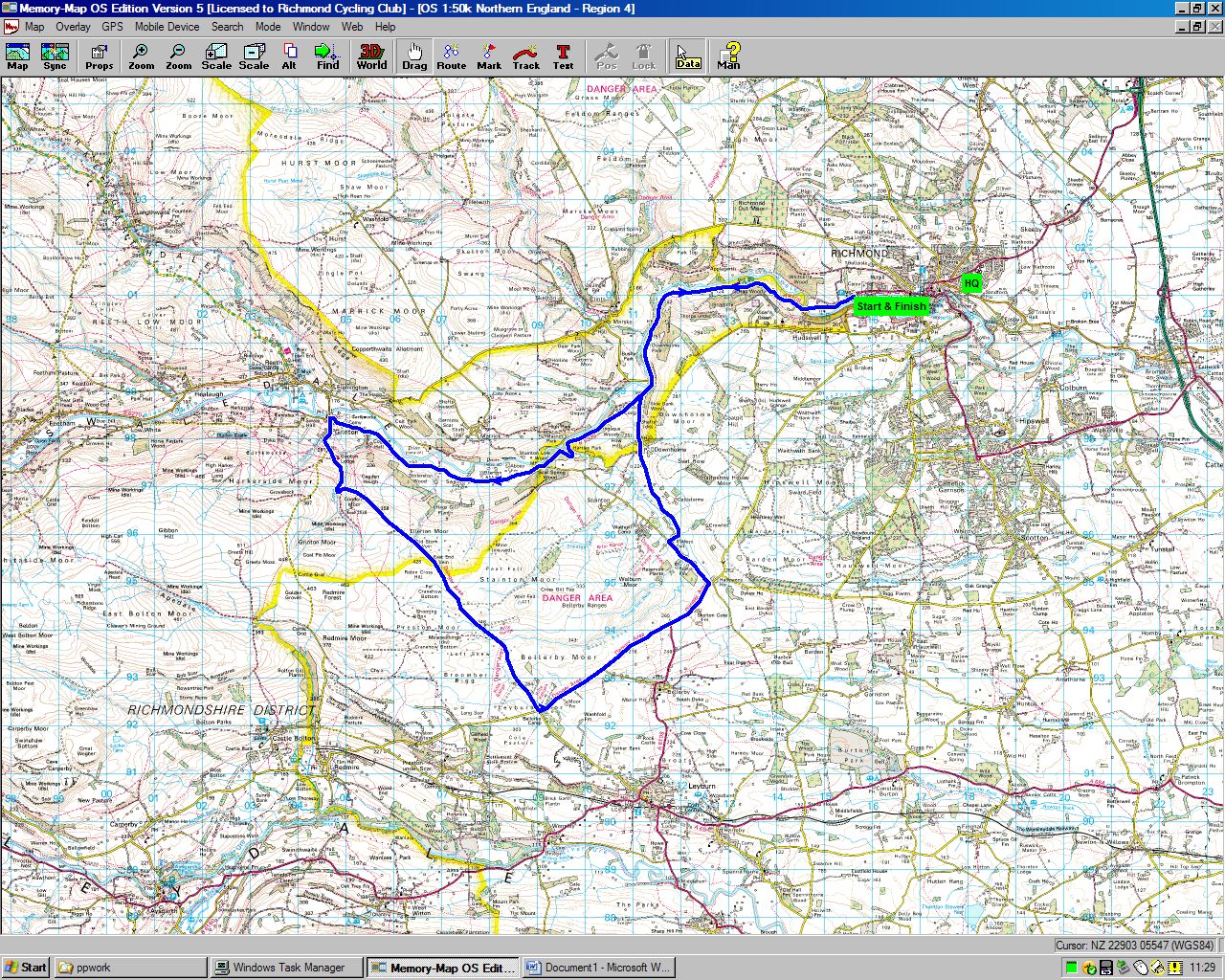 Elevation Profile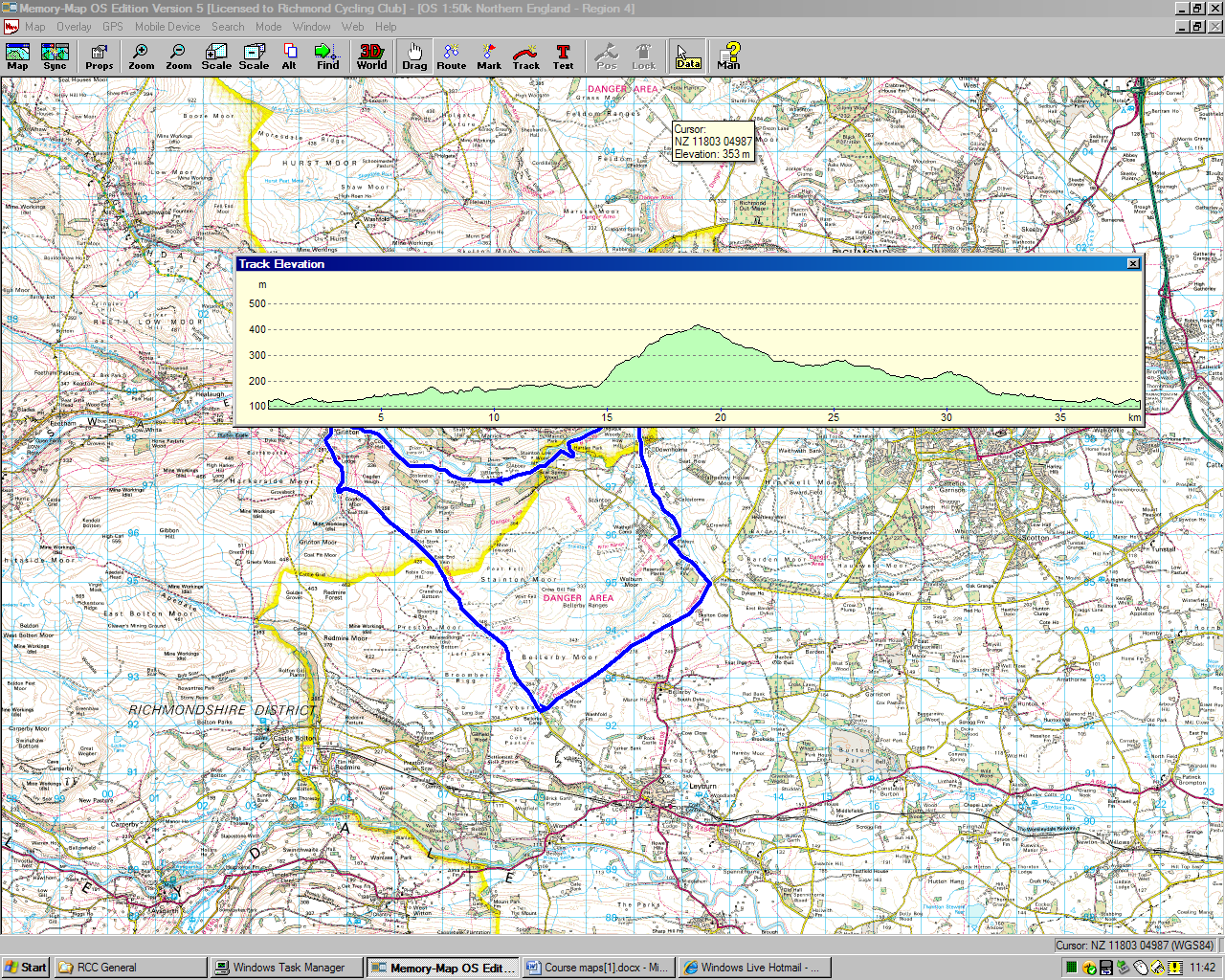 